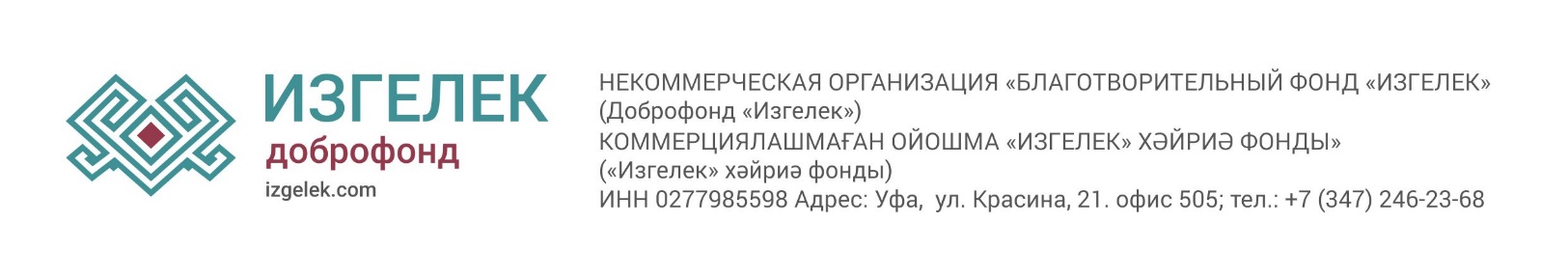 АНКЕТАФИО собственника жильяДата рожденияАдрес по которому произошел пожарОпишите, что произошло (дата пожара, причины)Каковы условия проживания на момент заполнения анкеты (переезд по новому адресу, приобретение жилья, восстановление/ремонт)Количество проживающих/пострадавшихНомер мобильного телефонаАдрес электронной почты, ссылка на страницы в социальных сетяхМесто работы, должность собственника жильяОбращения за помощью Обращались ли в какие-либо другие фонды/организации; если да, то в какие?Получали ли какую-либо помощь от других фондов; если да то, какую?Получаете ли помощь сейчас; если да, то какую?Какая бытовая техника необходима (перечислите)Как Вы впервые узнали о нашем Фонде?Готовы ли вы оказывать помощь в сборе средств? (например, через собственные аккаунты в соцсетях)